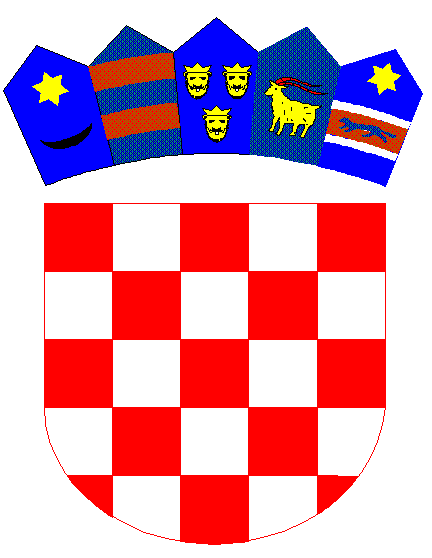 REPUBLIKA HRVATSKADUBROVAČKO-NERETVANSKA ŽUPANIJAOsnovna škola Petra Kanavelića, KorčulaAnte Starčevića 1, 20260 KorčulaTEL 020/716 126 TEL/FAX 020/715 023 EMAIL ured@os-pkanavelica-korcula.skole.hrWEBhttp://os-pkanavelica-korcula.skole.hr/ MB 03080838 OIB  32072063566 Šifra škole 19-038-001  IBAN HR3924070001100577744 KLASA:602-02/22-01-175URBROJ:2138-23-01/22-02Korčula,  13. listopada  2022. godine	Na temelju članka 13. Pravilnika o postupku zapošljavanja te procjeni i vrednovanju kandidata za zapošljavanje u Osnovnoj školi Petra Kanavelića Korčula (dalje u tekstu: Pravilnik), Povjerenstvo za procjenu i vrednovanje kandidata za zapošljavanje  učitelja/ica razredne nastave, objavljenog dana 13. listopada 2022. godine, obavještava kandidate o SADRŽAJU I NAČINU TESTIRANJA, PRAVNIM I DRUGIM IZVORIMA ZA PRIPREMANJE KANDIDATA ZA TESTIRANJEna radnim mjestima:Učitelj/ica  razredne nastave u matičnoj školiUčitelj/ica razredne nastave u PŠ Račišće PRAVILA I NAČIN TESTIRANJASukladno odredbama Pravilnika obavit će se provjera znanja i sposobnosti kandidata za kandidate koji ispunjavaju formalne uvjete natječaja. Provjera se sastoji od dva dijela i to pisane provjere znanja kandidata. te razgovora (intervjua) kandidata s Povjerenstvom za vrednovanje kandidata (dalje u tekstu: Povjerenstvo)Psihološko testiranje i pisano testiranje Kandidati su obvezni pristupiti  provjeri znanja i sposobnosti putem pisanog testiranja. Ako kandidat ne pristupi testiranju, smatra se da je povukao prijavu na natječaj. Kandidati su dužni ponjeti sa sobom osobnu iskaznicu ili drugu identifikacijsku javnu ispravu na temelju koje se prije testiranja utvrđuje identitet kandidata. Testiranju ne mogu pristupiti kandidati koji ne mogu dokazati identitet i osobe za koje je Povjerenstvo za vrednovanje kandidata (dalje u tekstu utvrdilo da ne ispunjavaju formalne uvjete iz natječaja, te čije prijave nisu potpisane, pravodobne i potpune. Nakon utvrđivanja identiteta kandidata, Povjerenstvo će podjeliti testove kandidatima. Po zaprimanju testa kandidat je dužan upisati ime i prezime u za to označenom mjestu na testu. Za vrijeme testiranja nije dopušteno:koristiti se bilo kakvom literaturom niti bilješkamakoristiti mobitel ili druga komunikacijska sredstvanapuštati prostoriju u kojoj se testiranje odvija irazgovarati s ostalim kandidatimaUkoliko kandidat postupi suprotno pravilima testiranja, biti će udaljen s testiranja, a njegov rezultat Povjerenstvo neće priznati niti ocjeniti. Područje procjene za pismeno testiranje odnosi se na propise i primjenu propisa za odgojno obrazovne radnike i traje ukupno 45 minuta. Uz svako pitanje iskazan je broj bodova kojim se vrednuje ispravan rezultat.Nakon obavljenog testiranja, Povjerenstvo utvrđuje rezultat testiranja za svakog kandidata koji je pristupio testiranju. Pravo na pristup razgovoru s Povjerenstvom ostvaruje kandidat koji je na pisanom testiranju provjere znanja iz propisa za odgojno obrazovne radnike  ostvario najmanje 50% bodova od ukupnog broja bodova pisanog testa.Kandidat koji ne zadovolji na pismenom testiranju ne ostvarije pravo na pristup razgovoru (intervjuu) s Povjerenstvom.Pravni i drugi izvori za pripremanje kandidata za pismeno testiranje su: Zakon o odgoju i obrazovanju u osnovnoj i srednjoj školi (NN 87/08, 86/09, 92/10, 105/10, 90/11, 5/12, 16/12, 86/12, 126/12, 94/13, 152/14, 07/17 i 68/18, 98/19 i 64/20)Statut Osnovne škole Petra Kanavelića KorčulaPravilnik o načinu, postupcima i elementima vrednovanja učenika u osnovnoj i srednjoj školi (NN 112/2010, 82/2019)Pravilnik o tjednim radnim obvezama učitelja i stručnih suradnika u osnovnoj školi (NN 34/2014, 40/2014, 103/2014 i 102/2019)Pravilnik o kriterijima za  izricanje pedagoških mjera (NN 94/2015, 3/2017)Pravilnik o pedagoškoj dokumentaciji i evidenciji te javnim ispravama u školskim ustanovama (NN 47/2017)Pravilnik o izvođenju izleta, ekskurzija i drugih odgojno- obrazovnih aktivnosti izvan škole (NN 67/2014 i 81/20152. Usmeni razgovor (intervju) s PovjerenstvomNa razgovor (intervju) s Povjerenstvom pozivaju se kandidati koji ostvare pravo na pristup intervjuu. Rezultat pisanog testiranja i poziv kandidatima na razgovor (intervju) objavljuje Povjerenstvo na mrežnim stranicama Škole.Ukoliko se intervju održava istog dana kada i pisano testiranje, Povjerenstvo će po završetku vrednovanja pisanog uratka kandidata, usmenim putem obavijestiti kandidate o postignutim bodovima na pisanom testiranju i pozvati kandidate koji su ostvarili 50% bodova od ukupnog broja bodova na usmeno testiranje (intervju) s Povjerenstvom.Povjerenstvo u razgovoru s kandidatima utvrđuje znanja, sposobnosti, interese i motivaciju kandidata za rad u školi. Svaki član Povjerenstva ima pravo postaviti tri pitanja, a odgovor kandidata  na pojedino pitanje  vrednuje  od 0 – 5 bodova koji se na kraju zbrajaju.Smatra se da je kandidat zadovoljio ako je ostvario najmanje 50% bodova od ukupno mogućeg broja bodova na intervjuu.Utvrđivanje rezultata i obavještavanje kandidata o rezultatimaNakon utvrđivanja svih rezultata testiranja, Povjerenstvo utvrđuje rang listu kandidata koju isti dan dostavlja ravnatelju Škole.  Na temelju utvrđene rang liste kandidata ravnatelj odlučuje o kandidatu za kojeg će zatražiti prethodnu suglasnost Školskog odbora za zasnivanje radnog odnosa sve u skladu s čl 19. Pravilnika.Sve kandidate izvješćuje se o rezultatima natječaja u roku od 15 danaod dana sklapanja ugovora o radu sa izabranim kandidatom i to putem mrežnih stranica Škole sukladno čl. 23. Pravilnika.                                                                Povjerenstvo za vrednovanje kandidata: